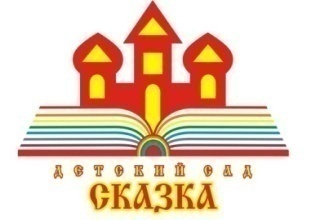 Консультация для родителейна тему: «Правила выполнения артикуляционной гимнастики для свистящих звуков»Подготовила:учитель-логопед Халиулина Р.А.2024гКонсультация учителя-логопеда для родителей"Правила выполнения артикуляционной гимнастикидля свистящих звуков "Свистящие звуки [С], [З], [Ц] ребенок в норме начинает произносить четко к 3-4 годам. На практике у 40-50% дошкольников этот навык самостоятельно не формируется. Детям необходимы занятия с логопедом, тренировка мышц речевого аппарата с помощью артикуляционной гимнастики для свистящих звуков.ПроблемыДефектное звукопроизношение свистящих имеет несколько форм:Ребенок заменяет [С], [З], [Ц] на более легкие [Д], [Т]. Собака — табака.Фыркает. Произношение получается губно-зубное: зубы — фубы.Заменяет [С] на шипящие. Звук получается мягкий: сон-щён.Хлюпает. У ребенка получается сложный звук [ЛЬХЬ].Носовое произношение. Слова со свистящими произносятся гнусаво.Эти проблемы считаются нормальными и типичными для детсадовцев до 4 лет. Исправить недостаток возможно на логопедических занятиях или самостоятельно дома, пользуясь приемами артикуляционной гимнастики для постановки звуков [С], [З], [Ц].Общие рекомендацииИзбавляться от сигматизма через применение артикуляционной гимнастики для звуков [З], [С], [Ц] нужно, соблюдая простые правила:Зарядку начинайте с разминки. Шлепайте языком, растягивайте губы, щеки.Начинайте с простых упражнений, заканчивайте  трудными.Используйте забавные стихотворения, заучивайте тексты с детьми наизусть.Помогайте языку принять нужное положение пальцами, карандашом, лопаткой. Проводите артикуляционную гимнастику перед зеркалом.Правильная артикуляция звуковДля правильной артикуляции и автоматизации произношения свистящих фонем речевые органы должны занять следующие позиции:Комплекс упражнений на свистящие звукиУпражнения направлены на тренировку языка, развитие его умения занимать нужное положение, сделать орган более гибким  послушным.ЗаборчикЦель: научить широко разводить губы при улыбки, фиксировать позицию.Техника: широко развести губы по сторонам, сжать челюсти. Зафиксировать лицевые мышцы на 10 секунд.Месим тестоЦель: тренировка язычка для прохода в щель между челюстями.Техника: самомассаж. Ребенок улыбается. Просовывает язык между зубами наружу, челюсти сопротивляются и покусывают его. Он становится тонким, широким. Возвращаем обратно так же с трудом, покусывания продолжаем.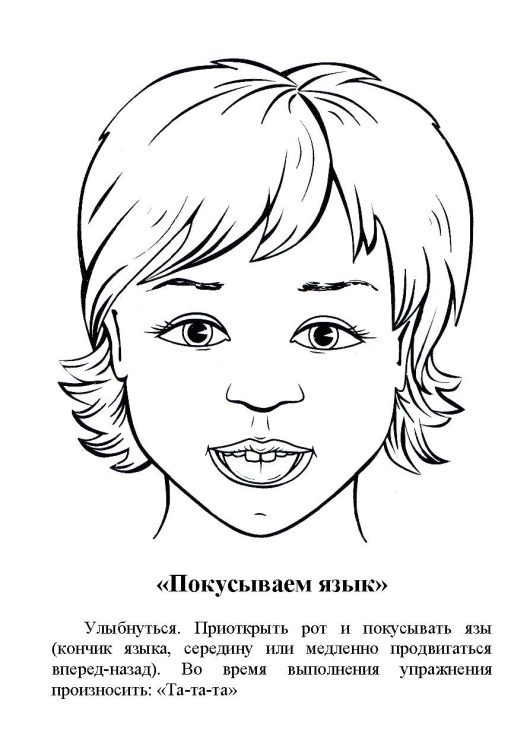 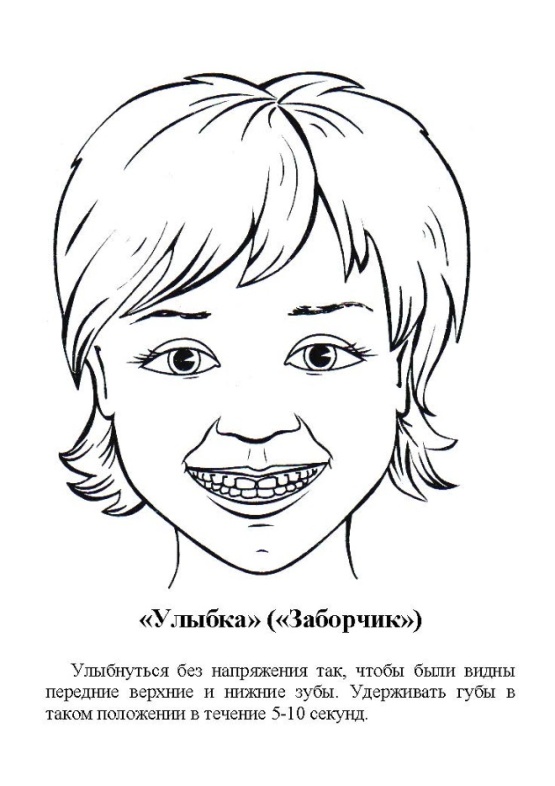 БлинчикиЦель: научить расслаблять мышцы речевого аппарата.Техника: открыть ротик, вынуть язычок и уложить на верхнюю губу. Расслабить мышцы. Оставить на 10 секунд.ТрубочкаЦель: расслабить мышцы лица, губ.Техника: глубоко вдыхаем, вытягиваем губы вперед, напрягая мышцы, медленно выдыхаем, можно свистеть. Расслабляем губы и повторяем упражнение опять.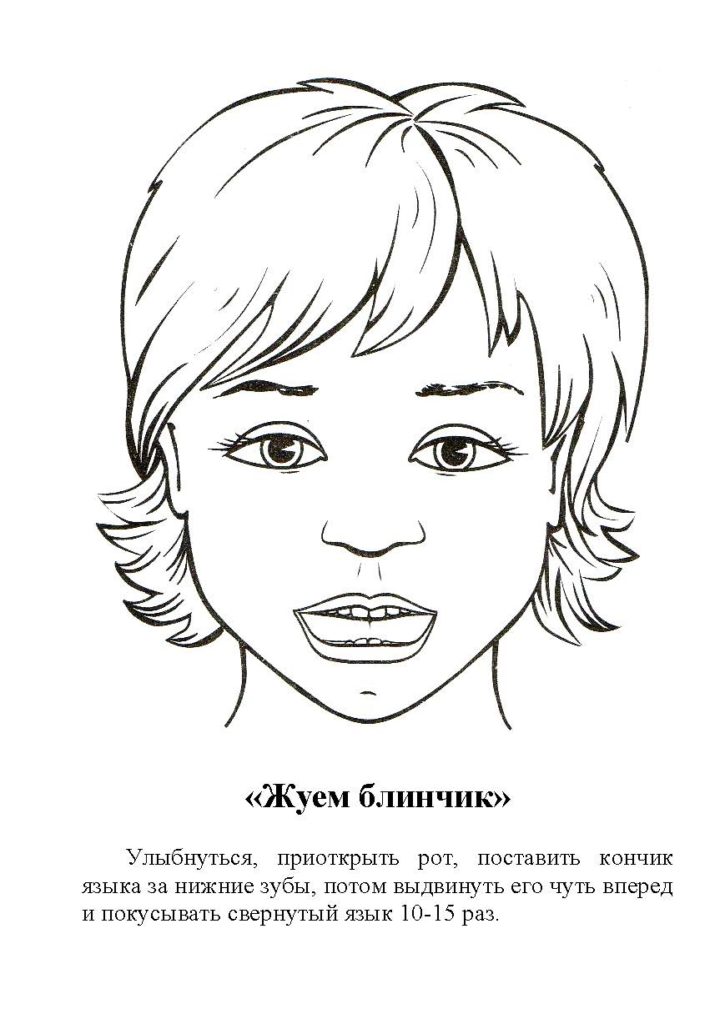 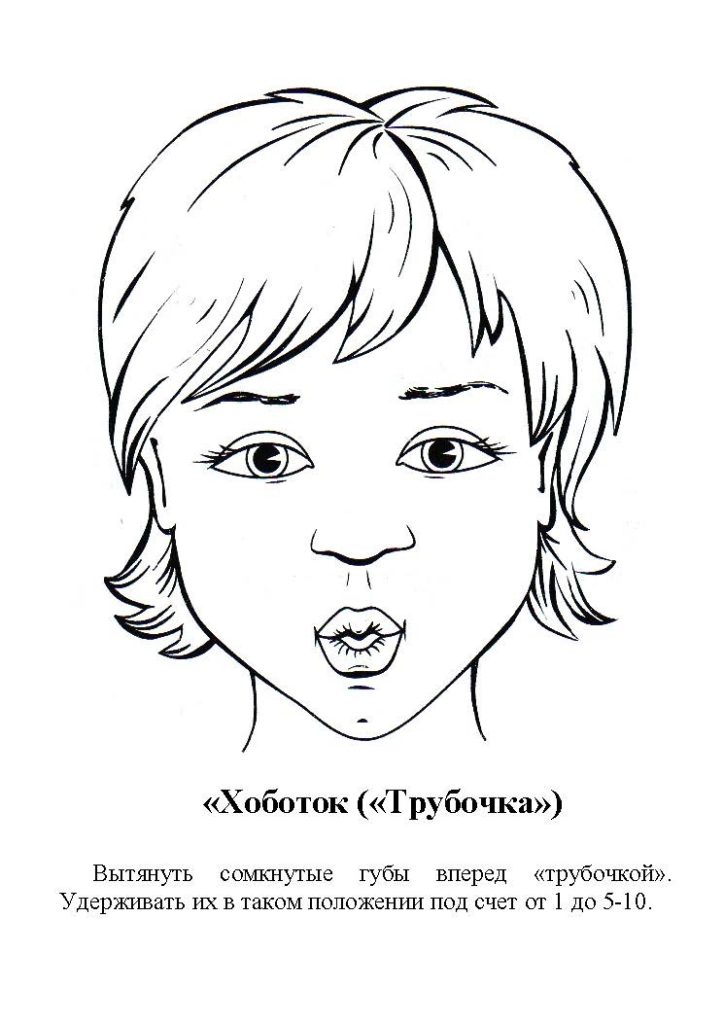 Почистим зубыЦель: тренировать мышцы на кончике язычка, учить ребенка удерживать его за зубами и не высовывать наружу.Техника: двигаем языком по внутренней части челюсти как зубной щеткой вверх-вниз, вправо-влево. Рот застыл в улыбке, челюсти сомкнуты. Для чистки внешнее части зубов приоткрываем челюсть на пару сантиметров, тянем кончик по всей поверхности зубов из одной стороны в другую. Язык должен быть тонким и широким. Следите за тем, чтобы кончик не скользил по поверхности резцов, а прикасался с напряжением мышц.МалярЦель: тренировка подвижности языка, движения вверх.Техника: рот открыт, язык поднимается к верхнему небу и поглаживает его кончиком от задней стенки к зубам. Губы должны быть зафиксированы в одном положении. Следите, чтобы язык не выходил наружу, не опускался вниз, мышцы напрягались. Повтор не менее 10 раз.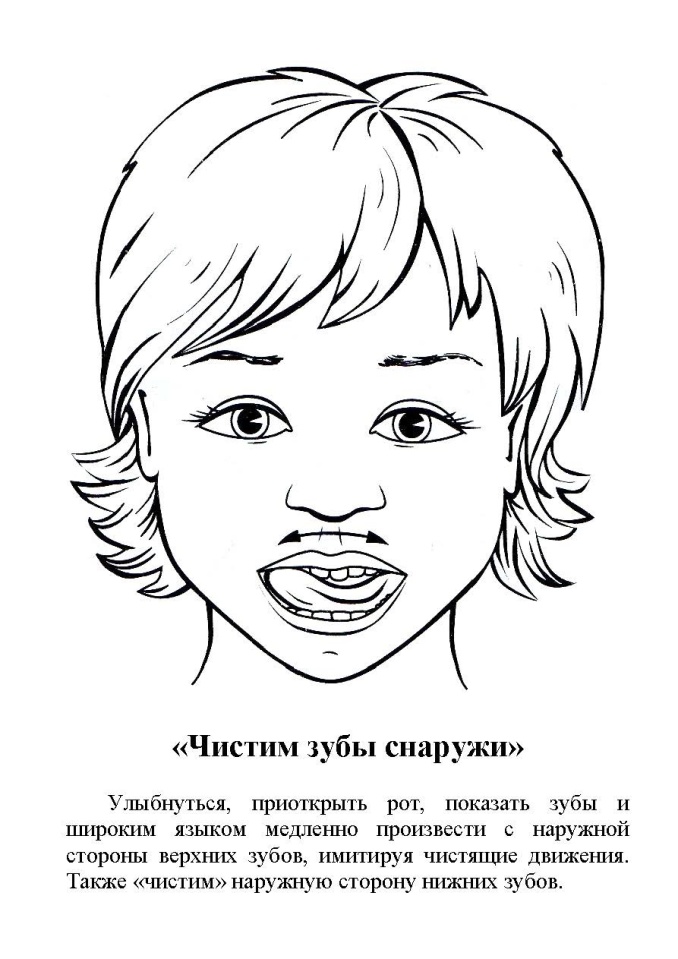 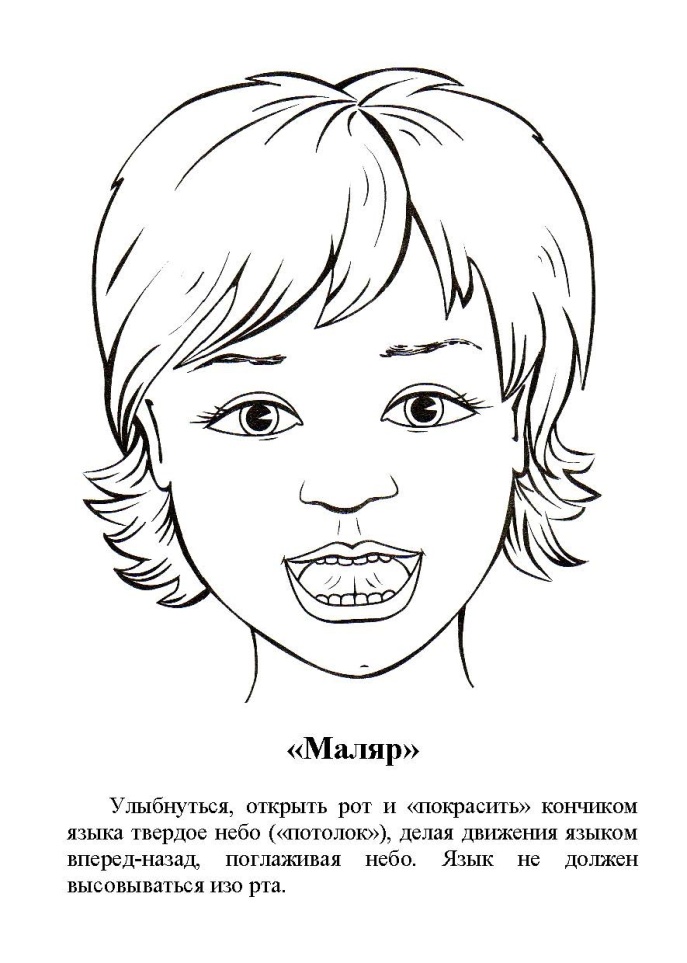 КачелиЦель: обучить язычок быстро менять положение, держать широкую и плоскую форму за зубами.Техника: распластанный орган уложите на нижнее небо — считайте до пяти, поднимите наверх, уложите на верхнее небо, упирая в зубы — опять считайте до пяти.МаятникЦель: развиваем умение контролировать язычок.Техника: рот открыт, язык совершает движения из стороны в сторону к уголкам губ как маятник.ХомякЦель: расслабление мышц щек.Техника: рот закрыт. Язык попеременно сильно упирается в каждую щеку, выдавливая стенки наружу.Вкусное вареньеЦель: отработка движений язычком по кругу.Техника: приоткрыть рот, вынуть тело языка и облизать верхнюю и нижнюю губу по кругу. Напрягать язычка нужно максимально, челюсть остается пассивной.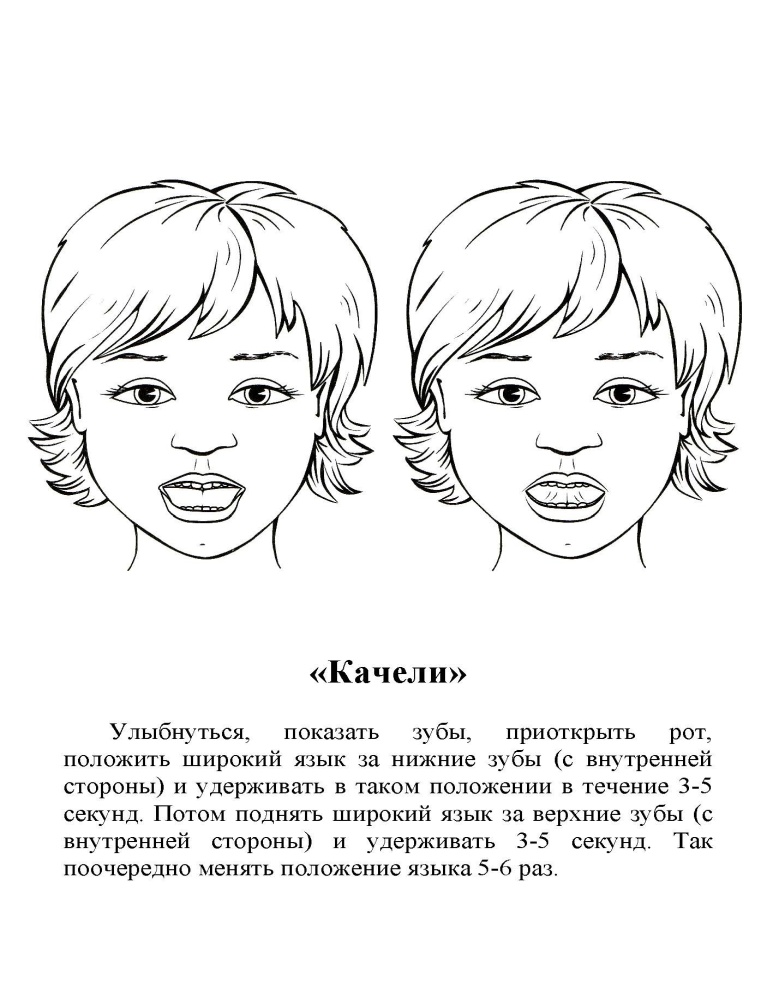 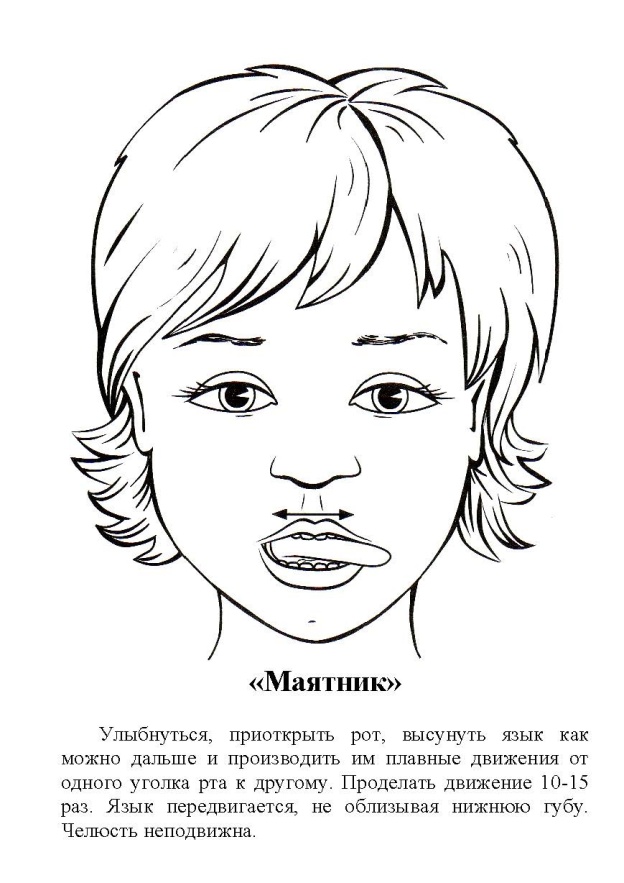 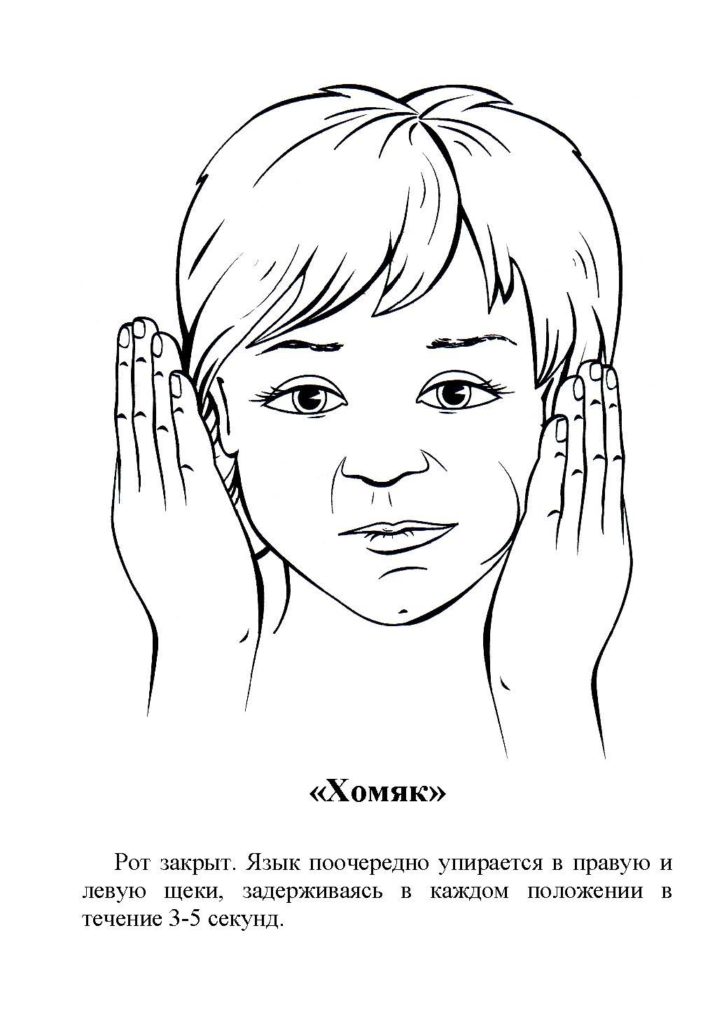 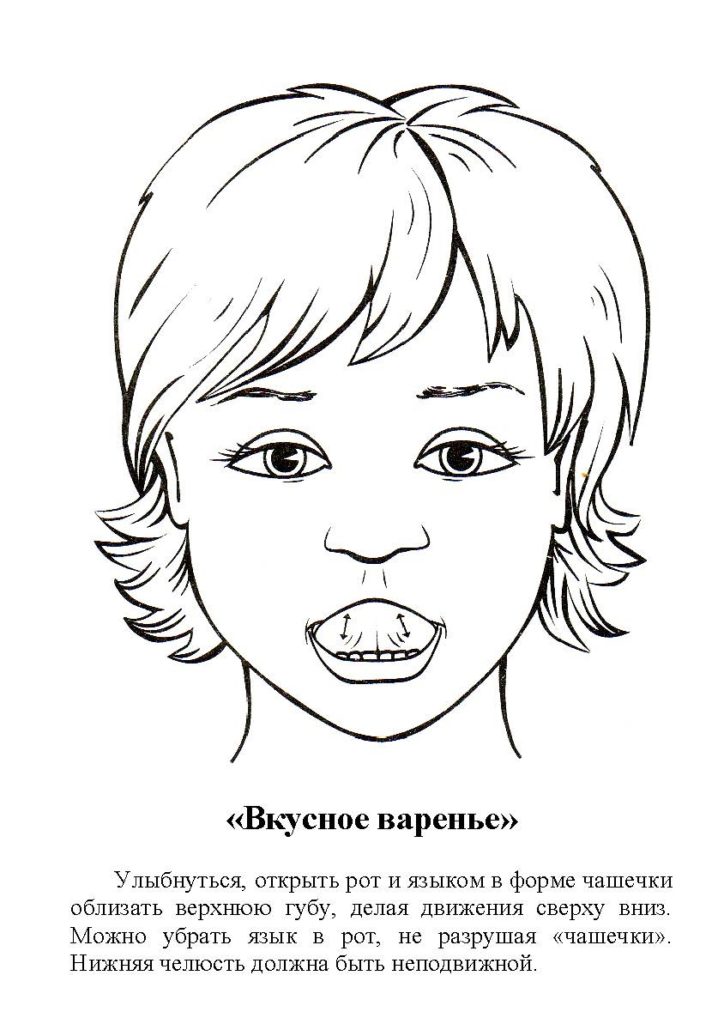 ГоркаЦель: укрепить кончик, научить удерживать тело языка за зубами.Техника: сжать челюсти, язык упереть кончиком в нижние зубы, согнув тело языка как горку. Держите 5-10 секунд.Ветерок дует с горкиЦель: научить пропускать вдоль язычка воздушную струю.Техника: язык в виде горки, кончик уперт в нижние зубы. Ротик приоткрыт, пропускаем воздух наружу так, чтобы струя была холодной. Губы при выдохе немного сжимаются. 
Комплекс артикуляционной гимнастики для свистящих звуков делает постановку звуков игрой. Дети с удовольствием качают язык на качелях, облизывают губки после вкусного варенья, рассказывают стишки. Урок будет гораздо эффективнее, если пользоваться картинками артикуляционной гимнастикой на звук [с] в картинках и демонстрировать, как выполнять упражнения.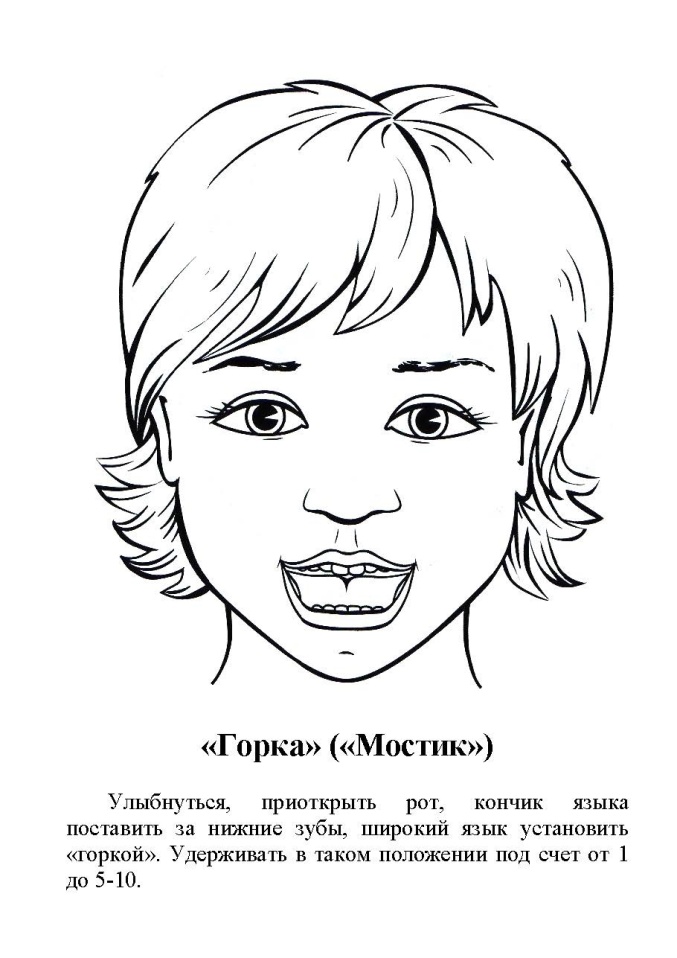 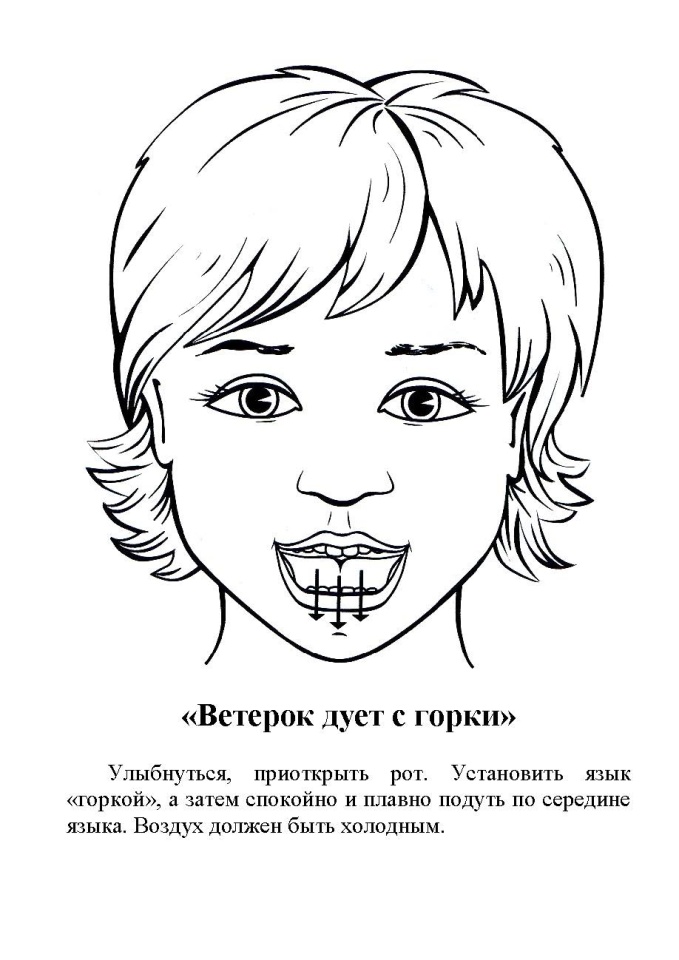 Приятной и успешной игры! Ваш логопедПодготовила: учитель-логопед  Халиулина Р.А.СП ДС «Сказка» ГБОУ СОШ №5 «ОЦ «Лидер» г.о. КинельЗвукПравильное положение[С]Губы улыбаются, кончик язычка находится на нижнем небе, упирается в зубы. Спинка языка при произношении звука приподнимается, образу горку. Между зубами образуется просвет, воздушная струя идет по спинке языка свободно и сильно. Звук образуется без голоса.[Сь]Улыбка будет немного больше, язык с прямой спинкой фиксируется над нижним небом, посередине, напряженный кончик упирается в нижнюю челюсть. Воздух идет резкой струей.[З]Образуется как [С], но с голосом.[Зь]Производится по принципу артикуляции [Сь], но есть вибрация связок.[Ц]Губы улыбаются, язычок упирается кончиком в нижнюю челюсть, спинка изогнута, поэтому между альвеолами и телом языка есть смычка. Подается отрывистая воздушная струя, замкнутое звено разрывается, голос в образование фонемы почти не участвует.